NYHETSBREV FRÅN VARUFÖRSÖRJNINGENAlmanackor, VF2018-0012Från den 1 september kan du börja beställa de nya almanackorna för 2021Diabetesmaterial, VF2019-0007 Upphandlingen är en sammanslagning av ”Diabetestekniska hjälpmedel” och ”Insulinpumpar och tillbehör”Nytt avtal beräknas startar 2020-09-01.Följande tre produktgrupper har blivit överprövade och dessa kan inte avtalas förrän förvaltningsrätten kommit med sitt beslut:54 Teststicka till glukosmätare bas55 Teststickor till ketonmätare/glukosmätare58 Kanyl till insulinpenna
Varuförsörjningen har gjort en prisöverenskommelse med nuvarande avtalsleverantörer (VF2015-0068) på ovan berörda produktgrupper. Prisöverenskommelsen gäller följande produkter:50 Teststicka till Glukosmätare BasA Menarini – Glucomen AeroAbbott – Freestyle LiteAscensia – Contour NextMedtrust – Wellion CallaRoche – Accu-Check Avia51 Teststicka till KetonmätareAbbott - Freestyle Precision B-ketonAbbott - Freestyle Precision Glukos56 Kanyl till insulinpennaBecton Dickinson AB – BD PennkanylPrisöverenskommelsen gäller tills nytt avtal tecknats, dock längst tom 2021-02-28.Insulinpump SAP, VF2018-0026 Den avtalade insulinpumpen MiniMed 670G från Medtronic ersätts fr o m 2020-10-01 med en uppgraderad version; MiniMed 780G.Den nya pumpen har flera nya funktioner, bland annat lägre valbart glukosmål 5,5 mmol/l, följarfunktion och automatisk korrigering av glukosnivåer var 5:e minut vid behov.Länk till avtalens sida på Varuförsörjningens hemsida:http://varuforsorjningen.se/avtalade-artiklar/kategorier/diabetesmaterial/Vid frågor, ta gärna kontakt med kategoriledare Öyvind Bjerke per e-post: oyvind.bjerke@varuforsorjningen.se eller telefon: 018 – 611 66 97
EKG, blodtrycksmätare, registerpapper, VF2018-0005Dokumentet är nu uppdaterat med hållbarhetstider
Kontorsmaterial allmänt, VF2019-0005Vi har adderat två artiklar till APT på avtalet, finns tillgängliga from 1 sept. Vid frågor, ta gärna kontakt med kategoriledare Christina Gustafsson per e-post: christina.ingrid.gustafsson@regionuppsala.se eller telefon: 018-6173402.Urologiskt material, VF2018-0006Från den 21/8 finns nu kateterklämmor i vårt sortiment igen, artikelnummer 60288.
De har också fått en mindre förpackning (mbe) och ligger nu 50st.Bruksanvisningar och LathundarNu hittar du en lathund för hur du kan se om din artikel innehåller PVC eller latex
Corona
Coronakritiska artiklar kommer att fortsätta att fördelas via nyckel från AT till regionerna.
52103 är släppt och går att beställa som vanligt från AT.InformationsmötenMöten på dessa orter är under september månad inställda pga Corona.7/9 Nyköping8/9 Västerås9/9 Köping14/9 Eskilstuna15/9 Katrineholm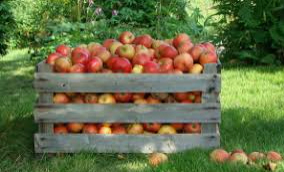 VFnrBenämningLeverantörPrisVia APT/DL60302PACKTEJP TRANSP 38MMX66MMOFFICE DEPOT6,6APT60303HÄFTMASSA 50GOFFICE DEPOT8,8APT